Attività svolte A.S. 2023/24Pisa li …04/06/2024…………gli studenti:	                                   la docente…Simona Niccolai………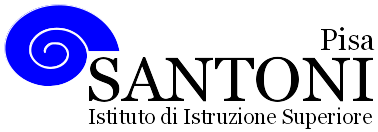 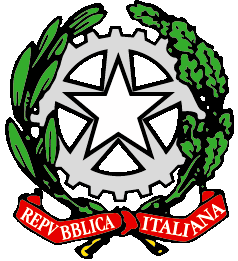 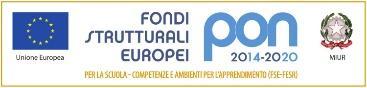 agraria agroalimentare agroindustria | chimica, materiali e biotecnologie | costruzioni, ambiente e territorio | sistema moda | servizi socio-sanitari | servizi per la sanità e l'assistenza sociale | corso operatore del benessere | agenzia formativa Regione Toscana  IS0059 – ISO9001agraria agroalimentare agroindustria | chimica, materiali e biotecnologie | costruzioni, ambiente e territorio | sistema moda | servizi socio-sanitari | servizi per la sanità e l'assistenza sociale | corso operatore del benessere | agenzia formativa Regione Toscana  IS0059 – ISO9001agraria agroalimentare agroindustria | chimica, materiali e biotecnologie | costruzioni, ambiente e territorio | sistema moda | servizi socio-sanitari | servizi per la sanità e l'assistenza sociale | corso operatore del benessere | agenzia formativa Regione Toscana  IS0059 – ISO9001agraria agroalimentare agroindustria | chimica, materiali e biotecnologie | costruzioni, ambiente e territorio | sistema moda | servizi socio-sanitari | servizi per la sanità e l'assistenza sociale | corso operatore del benessere | agenzia formativa Regione Toscana  IS0059 – ISO9001agraria agroalimentare agroindustria | chimica, materiali e biotecnologie | costruzioni, ambiente e territorio | sistema moda | servizi socio-sanitari | servizi per la sanità e l'assistenza sociale | corso operatore del benessere | agenzia formativa Regione Toscana  IS0059 – ISO9001www.e-santoni.edu.ite-mail: piis003007@istruzione.ite-mail: piis003007@istruzione.itPEC: piis003007@pec.istruzione.itPEC: piis003007@pec.istruzione.itNome e cognome del docente Simona NiccolaiNome e cognome del docente Simona NiccolaiNome e cognome del docente Simona NiccolaiDisciplina insegnata StoriaDisciplina insegnata StoriaDisciplina insegnata StoriaLibro/i di testo in uso Paolucci, Signorini, “La nostra storia, il nostro presente”, vol. 2 e 3Libro/i di testo in uso Paolucci, Signorini, “La nostra storia, il nostro presente”, vol. 2 e 3Libro/i di testo in uso Paolucci, Signorini, “La nostra storia, il nostro presente”, vol. 2 e 3Classe e Sezione....5EGV.....Indirizzo di studioAgraria, agroalimentare e agroindustria...N. studenti   .....19.......Attività svolte: descrizione di conoscenze e abilità, suddivise in unità di apprendimento o didattichePercorso 1 Dal Congresso di Vienna all’Unità d’ItaliaCompetenze: Comprendere il cambiamento e la diversità dei tempi storici in una dimensionediacronica, attraverso il confronto tra le diverse epoche e in una dimensione sincronica, attraversoil confronto tra aree geografiche e culturali.Conoscenze: Il congresso di Vienna e la nuova divisione dell’Europa. Il Risorgimento: le guerred’Indipendenza, la questione romana. Unità d’Italia: l’Italia postunitaria, principali provvedimentidella Destra storica e della Sinistra storica.Abilità: Saper individuare nel periodo studiato i temi ed i problemi più significativi. Saperindividuare le cause degli eventi trattati e le loro conseguenze. Saper utilizzare carte geo storiche etematiche in generale. Saper collegare la storia d’Italia nell’ambito della storia mondiale.Obiettivi Minimi: Conoscere le linee essenziali dei principali processi ed eventi storici del XIXsecolo; Saper ricostruire le linee essenziali dei principali nessi tra contesto storico ed eventiculturali e sociali ad esso riferiti (individuando, là dove possibile, relazioni con il presente);essere in grado di esporre quanto appreso in modo sufficientemente chiaro, organico e personale,utilizzando quanto più possibile il lessico specifico.Percorso 2 La Grande GuerraCompetenze: Comprendere il cambiamento e la diversità dei tempi storici in una dimensionediacronica, attraverso il confronto tra le diverse epoche e in una dimensione sincronica, attraversoil confronto tra aree geografiche e culturali. Riconoscere nella storia del Novecento e nel mondoattuale le radici storiche del passato, cogliendo gli elementi di continuità e discontinuità.Abilità: Saper individuare nel periodo studiato i temi ed i problemi più significativi. Saperindividuare le cause degli eventi trattati e le loro conseguenze. Saper utilizzare carte geo storiche etematiche in generale. Saper collocare la storia d’Italia nell’ambito della storia mondiale. Utilizzareil lessico di base delle scienze storico-socialiConoscenze: Le cause della Prima Guerra Mondiale, la situazione italiana, neutralisti edinterventisti. Eventi principali del conflitto sui fronti occidentale, orientale, italiano. I trattatistipulati alla fine del conflitto.Obiettivi minimi: Conoscere le linee essenziali dei principali processi ed eventi storici del XIXsecolo; Saper ricostruire le linee essenziali dei principali nessi tra contesto storico ed eventiculturali e sociali ad esso riferiti (individuando, là dove possibile, relazioni con il presente);essere in grado di esporre quanto appreso in modo sufficientemente chiaro, organico e personale,utilizzando quanto più possibile il lessico specifico.Percorso 3 Tra le due guerreConoscenze: Problemi del dopoguerra in Europa e in Italia. I nuovi partiti politici, il “Biennio rosso”.La rivoluzione russa (a grandi linee). La nascita del Fascismo. Stati Uniti: la situazione deldopoguerra, la crisi del ‘29, il New Deal.Competenze: Comprendere il cambiamento e la diversità dei tempi storici in una dimensionediacronica, attraverso il confronto tra le diverse epoche e in una dimensione sincronica, attraversoil confronto tra aree geografiche e culturali. Riconoscere nella storia del Novecento e nel mondoattuale le radici storiche del passato, cogliendo gli elementi di continuità e discontinuità.Abilità: Saper individuare nel periodo studiato i temi ed i problemi più significativi. Saperindividuare le cause degli eventi trattati e le loro conseguenze. Saper utilizzare carte geo storiche etematiche in generale. Saper collocare la storia d’Italia nell’ambito della storia mondiale. Utilizzareil lessico di base delle scienze storico-socialiObiettivi minimi: Conoscere le linee essenziali dei principali processi ed eventi storici del XIXsecolo; Saper ricostruire le linee essenziali dei principali nessi tra contesto storico ed eventiculturali e sociali ad esso riferiti (individuando, là dove possibile, relazioni con il presente);essere in grado di esporre quanto appreso in modo sufficientemente chiaro, organico e personale,utilizzando quanto più possibile il lessico specifico.Percorso 4 La Seconda guerra mondialeConoscenze: Italia: il Fascismo al governo, la politica interna ed estera. L’ascesa di Hitler, il Nazismo,la nascita della dittatura nazista. La Seconda Guerra Mondiale e la guerra civile in Italia. La Shoa.Conseguenze della Seconda Guerra Mondiale.Competenze: Comprendere il cambiamento e la diversità dei tempi storici in una dimensionediacronica, attraverso il confronto tra le diverse epoche e in una dimensione sincronica, attraversoil confronto tra aree geografiche e culturali. Riconoscere nella storia del Novecento e nel mondoattuale le radici storiche del passato, cogliendo gli elementi di continuità e discontinuità.Abilità: Saper individuare nel periodo studiato i temi ed i problemi più significativi. Saperindividuare le cause degli eventi trattati e le loro conseguenze. Saper utilizzare carte geo storiche etematiche in generale. Saper collocare la storia d’Italia nell’ambito della storia mondiale. Utilizzareil lessico di base delle scienze storico-socialiObiettivi minimi: Conoscere le linee essenziali dei principali processi ed eventi storici del XIXsecolo; Saper ricostruire le linee essenziali dei principali nessi tra contesto storico ed eventiculturali e sociali ad esso riferiti (individuando, là dove possibile, relazioni con il presente);essere in grado di esporre quanto appreso in modo sufficientemente chiaro, organico e personale,utilizzando quanto più possibile il lessico specifico.Percorso di Educazione civicaI diritti delle donne: la strada verso la parità effettiva.Competenze: collocare l’esperienza personale in un sistema di regole fondato sul reciproco riconoscimento dei diritti e dei doveri correlato alle Cittadinanze. Conoscere i valori che ispirano gli ordinamenti comunitari e internazionali, nonché i loro compiti e funzioni essenziali. Essere consapevoli del valore e delle regole della vita democratica anche attraverso l’approfondimento degli elementi fondamentali del diritto che la regolano, con particolare riferimento al diritto del lavoro.Conoscenze: - L'immagine della donna attraverso l’arringa di Tina Lagostena Bossi in “Processo per stupro”; La condizione femminile, la strada verso la parità effettiva.Abilità: Esporre in maniera semplice ma corretta gli argomenti trattati; comprendere, se guidati, i testi proposti ed essere in grado di rielaborarli.Obiettivi minimi: Esporre oralmente e per iscritto i contenuti dell'UdA in forma sostanzialmente corretta.Attività svolte: descrizione di conoscenze e abilità, suddivise in unità di apprendimento o didattichePercorso 1 Dal Congresso di Vienna all’Unità d’ItaliaCompetenze: Comprendere il cambiamento e la diversità dei tempi storici in una dimensionediacronica, attraverso il confronto tra le diverse epoche e in una dimensione sincronica, attraversoil confronto tra aree geografiche e culturali.Conoscenze: Il congresso di Vienna e la nuova divisione dell’Europa. Il Risorgimento: le guerred’Indipendenza, la questione romana. Unità d’Italia: l’Italia postunitaria, principali provvedimentidella Destra storica e della Sinistra storica.Abilità: Saper individuare nel periodo studiato i temi ed i problemi più significativi. Saperindividuare le cause degli eventi trattati e le loro conseguenze. Saper utilizzare carte geo storiche etematiche in generale. Saper collegare la storia d’Italia nell’ambito della storia mondiale.Obiettivi Minimi: Conoscere le linee essenziali dei principali processi ed eventi storici del XIXsecolo; Saper ricostruire le linee essenziali dei principali nessi tra contesto storico ed eventiculturali e sociali ad esso riferiti (individuando, là dove possibile, relazioni con il presente);essere in grado di esporre quanto appreso in modo sufficientemente chiaro, organico e personale,utilizzando quanto più possibile il lessico specifico.Percorso 2 La Grande GuerraCompetenze: Comprendere il cambiamento e la diversità dei tempi storici in una dimensionediacronica, attraverso il confronto tra le diverse epoche e in una dimensione sincronica, attraversoil confronto tra aree geografiche e culturali. Riconoscere nella storia del Novecento e nel mondoattuale le radici storiche del passato, cogliendo gli elementi di continuità e discontinuità.Abilità: Saper individuare nel periodo studiato i temi ed i problemi più significativi. Saperindividuare le cause degli eventi trattati e le loro conseguenze. Saper utilizzare carte geo storiche etematiche in generale. Saper collocare la storia d’Italia nell’ambito della storia mondiale. Utilizzareil lessico di base delle scienze storico-socialiConoscenze: Le cause della Prima Guerra Mondiale, la situazione italiana, neutralisti edinterventisti. Eventi principali del conflitto sui fronti occidentale, orientale, italiano. I trattatistipulati alla fine del conflitto.Obiettivi minimi: Conoscere le linee essenziali dei principali processi ed eventi storici del XIXsecolo; Saper ricostruire le linee essenziali dei principali nessi tra contesto storico ed eventiculturali e sociali ad esso riferiti (individuando, là dove possibile, relazioni con il presente);essere in grado di esporre quanto appreso in modo sufficientemente chiaro, organico e personale,utilizzando quanto più possibile il lessico specifico.Percorso 3 Tra le due guerreConoscenze: Problemi del dopoguerra in Europa e in Italia. I nuovi partiti politici, il “Biennio rosso”.La rivoluzione russa (a grandi linee). La nascita del Fascismo. Stati Uniti: la situazione deldopoguerra, la crisi del ‘29, il New Deal.Competenze: Comprendere il cambiamento e la diversità dei tempi storici in una dimensionediacronica, attraverso il confronto tra le diverse epoche e in una dimensione sincronica, attraversoil confronto tra aree geografiche e culturali. Riconoscere nella storia del Novecento e nel mondoattuale le radici storiche del passato, cogliendo gli elementi di continuità e discontinuità.Abilità: Saper individuare nel periodo studiato i temi ed i problemi più significativi. Saperindividuare le cause degli eventi trattati e le loro conseguenze. Saper utilizzare carte geo storiche etematiche in generale. Saper collocare la storia d’Italia nell’ambito della storia mondiale. Utilizzareil lessico di base delle scienze storico-socialiObiettivi minimi: Conoscere le linee essenziali dei principali processi ed eventi storici del XIXsecolo; Saper ricostruire le linee essenziali dei principali nessi tra contesto storico ed eventiculturali e sociali ad esso riferiti (individuando, là dove possibile, relazioni con il presente);essere in grado di esporre quanto appreso in modo sufficientemente chiaro, organico e personale,utilizzando quanto più possibile il lessico specifico.Percorso 4 La Seconda guerra mondialeConoscenze: Italia: il Fascismo al governo, la politica interna ed estera. L’ascesa di Hitler, il Nazismo,la nascita della dittatura nazista. La Seconda Guerra Mondiale e la guerra civile in Italia. La Shoa.Conseguenze della Seconda Guerra Mondiale.Competenze: Comprendere il cambiamento e la diversità dei tempi storici in una dimensionediacronica, attraverso il confronto tra le diverse epoche e in una dimensione sincronica, attraversoil confronto tra aree geografiche e culturali. Riconoscere nella storia del Novecento e nel mondoattuale le radici storiche del passato, cogliendo gli elementi di continuità e discontinuità.Abilità: Saper individuare nel periodo studiato i temi ed i problemi più significativi. Saperindividuare le cause degli eventi trattati e le loro conseguenze. Saper utilizzare carte geo storiche etematiche in generale. Saper collocare la storia d’Italia nell’ambito della storia mondiale. Utilizzareil lessico di base delle scienze storico-socialiObiettivi minimi: Conoscere le linee essenziali dei principali processi ed eventi storici del XIXsecolo; Saper ricostruire le linee essenziali dei principali nessi tra contesto storico ed eventiculturali e sociali ad esso riferiti (individuando, là dove possibile, relazioni con il presente);essere in grado di esporre quanto appreso in modo sufficientemente chiaro, organico e personale,utilizzando quanto più possibile il lessico specifico.Percorso di Educazione civicaI diritti delle donne: la strada verso la parità effettiva.Competenze: collocare l’esperienza personale in un sistema di regole fondato sul reciproco riconoscimento dei diritti e dei doveri correlato alle Cittadinanze. Conoscere i valori che ispirano gli ordinamenti comunitari e internazionali, nonché i loro compiti e funzioni essenziali. Essere consapevoli del valore e delle regole della vita democratica anche attraverso l’approfondimento degli elementi fondamentali del diritto che la regolano, con particolare riferimento al diritto del lavoro.Conoscenze: - L'immagine della donna attraverso l’arringa di Tina Lagostena Bossi in “Processo per stupro”; La condizione femminile, la strada verso la parità effettiva.Abilità: Esporre in maniera semplice ma corretta gli argomenti trattati; comprendere, se guidati, i testi proposti ed essere in grado di rielaborarli.Obiettivi minimi: Esporre oralmente e per iscritto i contenuti dell'UdA in forma sostanzialmente corretta.Attività svolte: descrizione di conoscenze e abilità, suddivise in unità di apprendimento o didattichePercorso 1 Dal Congresso di Vienna all’Unità d’ItaliaCompetenze: Comprendere il cambiamento e la diversità dei tempi storici in una dimensionediacronica, attraverso il confronto tra le diverse epoche e in una dimensione sincronica, attraversoil confronto tra aree geografiche e culturali.Conoscenze: Il congresso di Vienna e la nuova divisione dell’Europa. Il Risorgimento: le guerred’Indipendenza, la questione romana. Unità d’Italia: l’Italia postunitaria, principali provvedimentidella Destra storica e della Sinistra storica.Abilità: Saper individuare nel periodo studiato i temi ed i problemi più significativi. Saperindividuare le cause degli eventi trattati e le loro conseguenze. Saper utilizzare carte geo storiche etematiche in generale. Saper collegare la storia d’Italia nell’ambito della storia mondiale.Obiettivi Minimi: Conoscere le linee essenziali dei principali processi ed eventi storici del XIXsecolo; Saper ricostruire le linee essenziali dei principali nessi tra contesto storico ed eventiculturali e sociali ad esso riferiti (individuando, là dove possibile, relazioni con il presente);essere in grado di esporre quanto appreso in modo sufficientemente chiaro, organico e personale,utilizzando quanto più possibile il lessico specifico.Percorso 2 La Grande GuerraCompetenze: Comprendere il cambiamento e la diversità dei tempi storici in una dimensionediacronica, attraverso il confronto tra le diverse epoche e in una dimensione sincronica, attraversoil confronto tra aree geografiche e culturali. Riconoscere nella storia del Novecento e nel mondoattuale le radici storiche del passato, cogliendo gli elementi di continuità e discontinuità.Abilità: Saper individuare nel periodo studiato i temi ed i problemi più significativi. Saperindividuare le cause degli eventi trattati e le loro conseguenze. Saper utilizzare carte geo storiche etematiche in generale. Saper collocare la storia d’Italia nell’ambito della storia mondiale. Utilizzareil lessico di base delle scienze storico-socialiConoscenze: Le cause della Prima Guerra Mondiale, la situazione italiana, neutralisti edinterventisti. Eventi principali del conflitto sui fronti occidentale, orientale, italiano. I trattatistipulati alla fine del conflitto.Obiettivi minimi: Conoscere le linee essenziali dei principali processi ed eventi storici del XIXsecolo; Saper ricostruire le linee essenziali dei principali nessi tra contesto storico ed eventiculturali e sociali ad esso riferiti (individuando, là dove possibile, relazioni con il presente);essere in grado di esporre quanto appreso in modo sufficientemente chiaro, organico e personale,utilizzando quanto più possibile il lessico specifico.Percorso 3 Tra le due guerreConoscenze: Problemi del dopoguerra in Europa e in Italia. I nuovi partiti politici, il “Biennio rosso”.La rivoluzione russa (a grandi linee). La nascita del Fascismo. Stati Uniti: la situazione deldopoguerra, la crisi del ‘29, il New Deal.Competenze: Comprendere il cambiamento e la diversità dei tempi storici in una dimensionediacronica, attraverso il confronto tra le diverse epoche e in una dimensione sincronica, attraversoil confronto tra aree geografiche e culturali. Riconoscere nella storia del Novecento e nel mondoattuale le radici storiche del passato, cogliendo gli elementi di continuità e discontinuità.Abilità: Saper individuare nel periodo studiato i temi ed i problemi più significativi. Saperindividuare le cause degli eventi trattati e le loro conseguenze. Saper utilizzare carte geo storiche etematiche in generale. Saper collocare la storia d’Italia nell’ambito della storia mondiale. Utilizzareil lessico di base delle scienze storico-socialiObiettivi minimi: Conoscere le linee essenziali dei principali processi ed eventi storici del XIXsecolo; Saper ricostruire le linee essenziali dei principali nessi tra contesto storico ed eventiculturali e sociali ad esso riferiti (individuando, là dove possibile, relazioni con il presente);essere in grado di esporre quanto appreso in modo sufficientemente chiaro, organico e personale,utilizzando quanto più possibile il lessico specifico.Percorso 4 La Seconda guerra mondialeConoscenze: Italia: il Fascismo al governo, la politica interna ed estera. L’ascesa di Hitler, il Nazismo,la nascita della dittatura nazista. La Seconda Guerra Mondiale e la guerra civile in Italia. La Shoa.Conseguenze della Seconda Guerra Mondiale.Competenze: Comprendere il cambiamento e la diversità dei tempi storici in una dimensionediacronica, attraverso il confronto tra le diverse epoche e in una dimensione sincronica, attraversoil confronto tra aree geografiche e culturali. Riconoscere nella storia del Novecento e nel mondoattuale le radici storiche del passato, cogliendo gli elementi di continuità e discontinuità.Abilità: Saper individuare nel periodo studiato i temi ed i problemi più significativi. Saperindividuare le cause degli eventi trattati e le loro conseguenze. Saper utilizzare carte geo storiche etematiche in generale. Saper collocare la storia d’Italia nell’ambito della storia mondiale. Utilizzareil lessico di base delle scienze storico-socialiObiettivi minimi: Conoscere le linee essenziali dei principali processi ed eventi storici del XIXsecolo; Saper ricostruire le linee essenziali dei principali nessi tra contesto storico ed eventiculturali e sociali ad esso riferiti (individuando, là dove possibile, relazioni con il presente);essere in grado di esporre quanto appreso in modo sufficientemente chiaro, organico e personale,utilizzando quanto più possibile il lessico specifico.Percorso di Educazione civicaI diritti delle donne: la strada verso la parità effettiva.Competenze: collocare l’esperienza personale in un sistema di regole fondato sul reciproco riconoscimento dei diritti e dei doveri correlato alle Cittadinanze. Conoscere i valori che ispirano gli ordinamenti comunitari e internazionali, nonché i loro compiti e funzioni essenziali. Essere consapevoli del valore e delle regole della vita democratica anche attraverso l’approfondimento degli elementi fondamentali del diritto che la regolano, con particolare riferimento al diritto del lavoro.Conoscenze: - L'immagine della donna attraverso l’arringa di Tina Lagostena Bossi in “Processo per stupro”; La condizione femminile, la strada verso la parità effettiva.Abilità: Esporre in maniera semplice ma corretta gli argomenti trattati; comprendere, se guidati, i testi proposti ed essere in grado di rielaborarli.Obiettivi minimi: Esporre oralmente e per iscritto i contenuti dell'UdA in forma sostanzialmente corretta.